MSDWT Primary Measure Report for SPED 6-8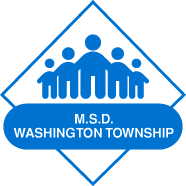 (To be completed by SPED Teacher)Primary Measure: Grade 6-7:  70+ Lexile growth using Achieve3000Grades 8:  50+ Lexile growth using Achieve3000Teacher Name: __________________________	School:  ______________________	Year:  __________________________Rating Scale:		*In calculating the +1 student, the evaluator will consider .5 or greater as 1 student.Teacher Percentage:  __________________Teacher rating for Secondary Measure for 2013:  _______________Data Collection and Reporting Procedures: - Special Education teacher teaches Core + class for reading instruction.Section selected will be based on collaborative discussion between the administrator with final approval from the administrator.Minimum of five students with identified disabilities who are assigned to a Core + section for a teacher will be the group of student’s for the teacher’s student learning rating.Must include students in the class for at least 90% of a semester or the school year.Student NameDays enrolledGradeBeginning Score/LexileEnding Score/LexileMet or exceeded adequate growth?Yes or NoGradeIneffective (1)Needs Improvement (2)Effective (3)Highly Effective (4)6-832.99% or less of adequate Lexile growth on Achieve300033% – 50% of adequate Lexile growth on Achieve3000*50% + 1 – 74.99% of adequate Lexile growth on Achieve3000 75% or more of adequate Lexile growth on Achieve3000